1.	Uvolnění činnosti oddílu	/Zpráva VV/		VV RSST jako řídící orgán regionálních soutěží uvolňuje dnem 30. 10. 2013 sportovní činnost oddílu Sokola Vysoká Srbská. Pořádkové pokuty, udělené oddílu dne 9. 10. a 16. 10. 2013, byly dnešního dne zástupcem oddílu zaplaceny.V Jaroměři dne 30. 10. 2013									Za VV RSST Náchod									Stanislav Bouček, sekretář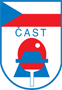 ZPRÁVY RSST Náchod2013 / 2014 č. 630. 10. 2013 